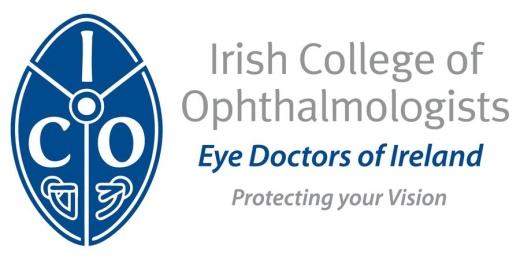 HIGHER SURGICAL TRAININGTrainer Assessment FormFor Completion by Higher Surgical Training Consultant Trainer(s)Following completion, forward to Irish College of Ophthalmologists, 121 St Stephen’s Green, Dublin 2 (Ph: 01-402 2777)Timetable: Please fill in the details of your timetable and in-house teaching: Please clearly state the name of the Consultant Trainer and clinical content (gen vs subsp) of the OPD CommentsPlease identify the specific areas of training that this trainee needs to pay particular attention to in future training posts. These areas will be specifically addressed by the next consultant trainer(s):Final Assessment	Consultant Trainer(s) Signature(s):		________________________________________________________________________________________________                                             Date:        	____________________________________________Trainee Name:Hospital, Specialty & Consultant Trainer(s):Programme Year:Rotation Start Date:Rotation End Date:Sick Leave/ Absence:1. Audit is compulsory for HSTs – one per year which must be publicly presented (local or national)2. Publication of one peer reviewed paper and presentation at one international meeting is a requirement for CCST3. The following are mandatory for each six months of training:•	Local presentation of Clinical case discussions•	Presentation of major clinical topics, nationally and or locally.•	Assessment of non-technical skills 1. Audit is compulsory for HSTs – one per year which must be publicly presented (local or national)2. Publication of one peer reviewed paper and presentation at one international meeting is a requirement for CCST3. The following are mandatory for each six months of training:•	Local presentation of Clinical case discussions•	Presentation of major clinical topics, nationally and or locally.•	Assessment of non-technical skills 1. Audit is compulsory for HSTs – one per year which must be publicly presented (local or national)2. Publication of one peer reviewed paper and presentation at one international meeting is a requirement for CCST3. The following are mandatory for each six months of training:•	Local presentation of Clinical case discussions•	Presentation of major clinical topics, nationally and or locally.•	Assessment of non-technical skills 1. Audit is compulsory for HSTs – one per year which must be publicly presented (local or national)2. Publication of one peer reviewed paper and presentation at one international meeting is a requirement for CCST3. The following are mandatory for each six months of training:•	Local presentation of Clinical case discussions•	Presentation of major clinical topics, nationally and or locally.•	Assessment of non-technical skills 1. Audit is compulsory for HSTs – one per year which must be publicly presented (local or national)2. Publication of one peer reviewed paper and presentation at one international meeting is a requirement for CCST3. The following are mandatory for each six months of training:•	Local presentation of Clinical case discussions•	Presentation of major clinical topics, nationally and or locally.•	Assessment of non-technical skills 1. Audit is compulsory for HSTs – one per year which must be publicly presented (local or national)2. Publication of one peer reviewed paper and presentation at one international meeting is a requirement for CCST3. The following are mandatory for each six months of training:•	Local presentation of Clinical case discussions•	Presentation of major clinical topics, nationally and or locally.•	Assessment of non-technical skills MondayTuesdayWednesdayThursdayFridayIn-house teaching  Time:Consultant:In-house teaching Time:Consultant:In-house teaching Time:Consultant:In-house teaching Time:Consultant:In-house teaching Time:Consultant:AMAMAMAMAMPM PMPMPMPMNPGTA. Clinical SkillsTrainees must be assessed at three core clinical competencies during each six months rotation (interaction with patient, establishing diagnosis, outlining treatment plan). Ideally within first month, at third and sixth month.Please indicate competency assessed and date of assessmentCompetentNotCompetent1.Clinical CompetencyDate2. Clinical CompetencyDate2. Clinical CompetencyDateB. Professional Development1. Audit is compulsory for HSTs – one per year which must be publicly presented2. Publication of one peer reviewed paper and presentation at one international meeting is a requirement for CCST3. The following are mandatory for each six months of training:•	Local presentation of Clinical case based discussions (3 per six months)•	Presentation of major clinical topics (nationally and or  locally, 3 per six months)CompleteNotComplete1. Audit TitleDetailsPresented2. Peer Reviewed paperDetails3. International presentationDetails4. Local Presentation of Clinical Case Based DiscussionDetails5. Presentation of Major Clinical Topic (Locally/ Nationally)Details6. Teaching ActivitiesDetailsC. Personal SkillsVery poor.Unacceptable for level of trainingBelow expectations for level of trainingMeets expectations for level of trainingAbove expectations for level of trainingExceptional. Capable of performing independently1. CommunicationEspecially relating to elderly patients or paediatric patients Explanations to patients are often incorrect & confusing. Often treats nurses & colleagues with disdain & has generated a number of complaints.Good rapport with most patients & usually answers questions clearly. Communicates & works well with nursing staff & colleagues. Excellent patient rapport, answers patient's questions clearly & accurately.  Treats nursing staff & colleagues with respect & is respected in turn.1. CommunicationEspecially relating to elderly patients or paediatric patients 2. Teamwork & LeadershipManaging rotas & clinic numbers. Assisting team when manpower is reduced. Contributes to team morale, is collegialPoor team player; works alone, does not support or assist colleagues. Very limited leadership ability.Good team player, but average leader. Demonstrates excellence in some leadership skills but not others.Works well with team members; offers support, coaching and/or feedback & resolves conflict.Exceptional ability to direct / team activities. Assesses needs, allocates tasks, motivates, organises, & maintains a positive team environment.2. Teamwork & LeadershipManaging rotas & clinic numbers. Assisting team when manpower is reduced. Contributes to team morale, is collegial3. Self-Awareness & Reliability Little or no understanding of own limitations or deficiencies & does not respond to feedback.No inclination to organize work, needs to be pushed constantly, Sloppy in appearance & work manner.Demonstrates some insight into strengths & weaknesses & generally responds well to feedback.Does not seek opportunities to learn but accepts these when offered.Generally presents himself/ herself in a professional manner.Recognises own deficiencies & makes appropriate changes. Responds well to feedbackActively seeks opportunities to advance. Presents himself/ herself in a professional manner at all times.3. Self-Awareness & Reliability 4. Management & OrganizationConstantly disorganised, does not identify priorities, always behind in tasks.  Tends to panic in a crisis & is unable to deal with emergencies.Unreliable, frequently forgets significant patient duties / tasks. Does not seek second/ senior opinion when appropriate.Generally prioritises appropriately & is efficient. Usually calm at time of crises. Occasionally needs to be reminded of duties but generally dependable.In general, seeks second/ senior opinion appropriately.Exceptionally well-organized. Identifies priorities & remains calm in a crisis. Is able to deal with emergencies. Reliable & seldom  forgets significant patient duties / tasks.Always seeks second/ senior opinion appropriately.4. Management & Organization5. Motivation & DriveNot actively involved in teaching, misses allocated teaching sessions, does not avail of clinical teaching opportunites, shows poor commitment despite prompting to self-directed learning and keeping abreast of literature.  Fails to get involved in opportunites to write up case reports or audit.Involved in teaching, volunteers to present, rarely misses allocated teaching sessions.  Avails of clinical teaching opportunites.  Self-directed learning, with occasional priompting, keeping abreast of main RCTs in relevant field.  Gets involved in opportunites to write up case reports or audit.Actively organises teaching and volunteers to present at allocated teaching sessions.  Actively avails of clinical teaching opportunites.  Strong evidence of unprompted self-directed learning beyond the main RCTs in relevant field. Questions with constant reference to evidence base. Activelt pursues opportunites to write up case reports or audit.5. Motivation & DriveB.  RelationshipsVery poor.Unacceptable for level of trainingBelow expectations for level of trainingMeets expectations for level of trainingAbove expectations for level of trainingExceptional for level of training17. Medical Colleagues18. Nursing/ Paramedical Staff19. Patients and RelativesSuited for further trainingSuccessful further training depends on appropriate attention to areas of need highlighted above        At CAPA Session:  Programme Director/Dean Signature:		       ________________________________________________	       			      Date:        	      ____________________________________________